                        Pasyal-Aral Feedback Form Handout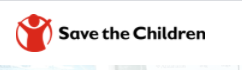 Instructions: Pakisagutan ang sumusunod na tanong tungkol sa inyong field trip sa health center. Hindi ito ibibigay kahit kanino. Itago niyo lang ito at dalhin ito para mapag-usapan natin sa susunod na Heart to HEART session.Ano ang nagustuhan ninyo tungkol sa pagbisita sa health center?______________________________________________________________________________________________________________________________________________________Ano ang hindi ninyo nagustuhan sa pagbisita ninyo sa health center?______________________________________________________________________________________________________________________________________________________ May mga tanong ba kayo?______________________________________________________________________________________________________________________________________________________Interbyuhin ang health worker at sagutan ang checklist para sa Individual Health Services for Adolescents.